Participant Name:Provider Name: Association for Learning Environments	Conference Number:   2019 South Carolina Chapter ConferenceProvider Number: F118   Program Dates: March 18-20, 2019     Program Location: Charleston, SCI hereby certify that the above information is true and accurate to the best of my knowledge and that I have complied with the AIA Continuing Education Guidelines for the reported activities. ATTENDEE SIGNATURE (Credit will not be awarded without signature.)		DATEParticipants: Complete and return this form to:    The registration desk, or send to:Attn.: Edi Francesconi – A4LE – 11445 E Via Linda, Suite 2-440 – Scottsdale, AZ 85259 – Tel. (480) 391-0840 – E-mail: edi@a4le.org2019 AIA/CES Conference Session Participation Form (C-1)Sessions listed on this form have been registered with the AIA/CES Records. Attendance will be recorded on your behalf by the CES Registered Provider. You may request a copy of this form for your files.You must include your AIA membership number to get credit.  Check Yes for those activities you have completed. Member numbers that are missing or not legible will not be awarded credit.Partial credit/concurrent sessions marked “attended” are not awarded. Attendance is subject to verification.DO NOT SEND THIS FORM DIRECTLY TO CES RECORDS — RETURN TO CONFERENCE STAFF!Conference Provider will verify your attendance before forwarding this form to CES Records to record credit.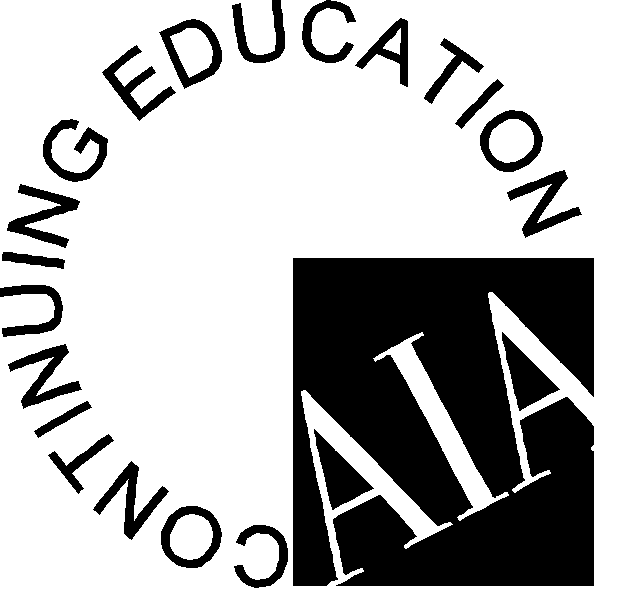 AttendedSession #Program TitleCreditsLULU/HSWMarch 19, 2019 – Keynote – 8:30 AM – 10:00 AMMarch 19, 2019 – Keynote – 8:30 AM – 10:00 AMMarch 19, 2019 – Keynote – 8:30 AM – 10:00 AMMarch 19, 2019 – Keynote – 8:30 AM – 10:00 AMMarch 19, 2019 – Keynote – 8:30 AM – 10:00 AMMarch 19, 2019 – Keynote – 8:30 AM – 10:00 AMYes  No SC19-01Minimally Adequate1Yes March 19, 2019 – Learning Sessions 1 – 10:15 AM – 11:15 AM – Choose 1March 19, 2019 – Learning Sessions 1 – 10:15 AM – 11:15 AM – Choose 1March 19, 2019 – Learning Sessions 1 – 10:15 AM – 11:15 AM – Choose 1March 19, 2019 – Learning Sessions 1 – 10:15 AM – 11:15 AM – Choose 1March 19, 2019 – Learning Sessions 1 – 10:15 AM – 11:15 AM – Choose 1March 19, 2019 – Learning Sessions 1 – 10:15 AM – 11:15 AM – Choose 1Yes  No SC19-02Pathway to Premier Facilities: Richland Two Bond 2018 Bond Referendum1Yes Yes  No SC19-03The Use of Drones in Facilities and Capital Programs1Yes Yes  No SC19-04Using Institutional Data for Facility Planning1Yes March 19, 2019 – Learning Sessions 2 – 11:15 AM – 12:15 PM – Choose 1March 19, 2019 – Learning Sessions 2 – 11:15 AM – 12:15 PM – Choose 1March 19, 2019 – Learning Sessions 2 – 11:15 AM – 12:15 PM – Choose 1March 19, 2019 – Learning Sessions 2 – 11:15 AM – 12:15 PM – Choose 1March 19, 2019 – Learning Sessions 2 – 11:15 AM – 12:15 PM – Choose 1March 19, 2019 – Learning Sessions 2 – 11:15 AM – 12:15 PM – Choose 1Yes  No SC19-05Casa Maison: A Charrette-based Approach to Flexible Learning Environments at Cherry Park ES of language Immersion and Sullivan Middle School1Yes Yes  No SC19-06Ahead of the Tide: Federal Schools Leading the Way to 21st Century Learning Environments1Yes Yes  No SC19-07Building Renovations and High-Level Scope of Work1Yes March 19, 2019 – School Tours – 1:30 PM – 4:30 PM – Choose 1March 19, 2019 – School Tours – 1:30 PM – 4:30 PM – Choose 1March 19, 2019 – School Tours – 1:30 PM – 4:30 PM – Choose 1March 19, 2019 – School Tours – 1:30 PM – 4:30 PM – Choose 1March 19, 2019 – School Tours – 1:30 PM – 4:30 PM – Choose 1March 19, 2019 – School Tours – 1:30 PM – 4:30 PM – Choose 1Yes  No SC19-08School Tour 1 – Mt. Pleasant3Yes Yes  No SC19-09School Tour 2 – North Charleston3Yes March 20, 2019 – Learning Sessions 3 – 08:30 AM – 09:30 AM – Choose 1March 20, 2019 – Learning Sessions 3 – 08:30 AM – 09:30 AM – Choose 1March 20, 2019 – Learning Sessions 3 – 08:30 AM – 09:30 AM – Choose 1March 20, 2019 – Learning Sessions 3 – 08:30 AM – 09:30 AM – Choose 1March 20, 2019 – Learning Sessions 3 – 08:30 AM – 09:30 AM – Choose 1March 20, 2019 – Learning Sessions 3 – 08:30 AM – 09:30 AM – Choose 1Yes  No SC19-10Roofs: The Good, the Bad& the Ugly1Yes Yes  No SC19-1121st Century School Site Planning1Yes Yes  No SC19-12The Changing Architecture of Education1Yes March 20, 2019 – Learning Sessions 4 – 09:30 AM – 10:30 AM – Choose 1March 20, 2019 – Learning Sessions 4 – 09:30 AM – 10:30 AM – Choose 1March 20, 2019 – Learning Sessions 4 – 09:30 AM – 10:30 AM – Choose 1March 20, 2019 – Learning Sessions 4 – 09:30 AM – 10:30 AM – Choose 1March 20, 2019 – Learning Sessions 4 – 09:30 AM – 10:30 AM – Choose 1March 20, 2019 – Learning Sessions 4 – 09:30 AM – 10:30 AM – Choose 1Yes  No SC19-13Changing the Learning Culture One Media Center at a Time1Yes Yes  No SC19-14Supporting School District’s Career Development Programs: Ideas from the AEC Industry 1Yes Yes  No SC19-15Brown is the New Green: The prats, Pitfalls and Benefits of Building Schools on Brownfield Sites1Yes Total Hours Attended: